О земельном налоге на территории муниципального образования городского поселения «Усогорск»В соответствии с главой 31 Налогового кодекса Российской Федерации, Федеральным законом от 06.10.2003г. №131-ФЗ «Об общих принципах организации местного самоуправления в Российской Федерации», Уставом МО ГП «Усогорск»,СОВЕТ  РЕШИЛ:1.  Установить на территории муниципального образования городского поселения «Усогорск» земельный налог и определить следующие положения:1.1. Налоговые ставкиНалоговые ставки устанавливаются в следующих размерах:1) 0,3 процента в отношении земельных участков:- отнесенных к землям сельскохозяйственного назначения или к землям в составе зон сельскохозяйственного использования в населенных пунктах и используемых для сельскохозяйственного производства;- занятых жилищным фондом и объектами инженерной инфраструктуры жилищно-коммунального комплекса (за исключением доли в праве на земельный участок, приходящейся на объект, не относящийся к жилищному фонду и к объектам инженерной инфраструктуры жилищно-коммунального комплекса) или приобретенных (предоставленных) для жилищного строительства;- приобретенных (предоставленных) для личного подсобного хозяйства, садоводства, огородничества или животноводства, а также дачного хозяйства;- ограниченных в обороте в соответствии с законодательством Российской Федерации, предоставленных для обеспечения обороны, безопасности и таможенных нужд.2) 1,5 процента в отношении прочих земельных участков.1.2. Отчетный периодНалоговым периодом признается календарный год.Отчетными периодами для налогоплательщиков - организаций  признаются первый, второй и третий кварталы календарного года.Налогоплательщики – организации исчисляют налоговую базу самостоятельно о каждом земельном участке, принадлежащем им на  праве собственности или праве постоянного (бессрочного) пользования.Налог уплачивается по итогам налогового периода не позднее 15 февраля года, следующего за истекшим налоговым периодом.Авансовые платежи по земельному налогу уплачиваются не позднее 5 мая, не позднее 5 августа и не позднее 5 ноября текущего налогового периода.1.3. Налоговая декларацияНалогоплательщики – организации  по истечении налогового периода представляют в налоговый орган по месту нахождения земельного участка налоговую декларацию по налогу.Налоговые декларации по налогу представляются налогоплательщиками не позднее 1 февраля года, следующего за истекшим налоговым периодом.1.4. Налоговые льготы          Дополнительно, с учетом положений пунктов 5, 6.1 статьи 391, статьи 395 и пункта 10 статьи 396 Налогового кодекса Российской Федерации, освобождаются от налогообложения:1) органы местного самоуправления МО МР «Удорский» и МО ГП «Усогорск» - в отношении земельных участков, используемых ими для решения вопросов местного значения;2) муниципальные учреждения, финансируемые из бюджетов муниципального района «Удорский» и городского поселения «Усогорск» - в отношении земельных участков, предоставленных для непосредственного выполнения возложенных на эти учреждения функций;3) организации по землям под памятниками истории и культуры;4) организации в отношении земель общего пользования;5) органы местного самоуправления в отношении земель мест захоронения;6) граждане, имеющие звание «Почетный гражданин Удорского района», проживающие на территории МО ГП «Усогорск»;7) граждане, имеющие звание «Почетный гражданин Усогорска»;8) родители и супруги военнослужащих, погибших при защите Отечества;9) труженики тыла в годы Великой Отечественной войны;2.Признать утратившими силу следующие решения Совета городского поселения «Усогорск»:- Решение Совета от 26 мая 2015 года №III-34/2 «О земельном налоге на территории муниципального образования городского поселения «Усогоорск»;- Решение Совета от 11 ноября 2016 года №IV-3/5 «О внесении изменений в решение Совета МО ГП «Усогорск» от 26.05.2015г. № III-34/2 «О земельном налоге на территории МО ГП «Усогорск»;- Решение Совета от 16 февраля 2017 года №IV-6/4 «О внесении изменений в решение Совета муниципального образования городского поселения «Усогорск» от 26.05.2015 года № III-34/2 «О земельном налоге на территории муниципального образования городского поселения «Усогоорск»;- Решение Совета от 29 ноября 2017 года №IV-15/19 «О внесении изменений в решение Совета муниципального образования городского поселения «Усогорск» от 26.05.2015 №III-34/2 «О земельном налоге на территории муниципального образования городского поселения «Усогоорск».3. Настоящее решение Совета городского поселения «Усогорск» подлежит официальному опубликованию (обнародованию) в средствах массовой информации и на официальном сайте в сети «Интернет» МО ГП «Усогорск».4. Настоящее решение Совета городского поселения «Усогорск» вступает в силу со дня его официального опубликования. Глава городского поселения «Усогорск» -председатель Совета поселения                                                      Б. Н. Немчинов                                                                                                                         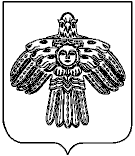 УСОГОРСК» кар овмÖдчÖминлÖн муниципальнÖй юкÖнса СÖВЕТСОВЕТ МУНИЦИПАЛЬНОГО ОБРАЗОВАНИЯ ГОРОДСКОГО ПОСЕЛЕНИЯ «УСОГОРСК»ЧЕТВЕРТОГО СОЗЫВА 169270, Республика Коми, п. Усогорск, ул. Дружбы, д.17УСОГОРСК» кар овмÖдчÖминлÖн муниципальнÖй юкÖнса СÖВЕТСОВЕТ МУНИЦИПАЛЬНОГО ОБРАЗОВАНИЯ ГОРОДСКОГО ПОСЕЛЕНИЯ «УСОГОРСК»ЧЕТВЕРТОГО СОЗЫВА 169270, Республика Коми, п. Усогорск, ул. Дружбы, д.17УСОГОРСК» кар овмÖдчÖминлÖн муниципальнÖй юкÖнса СÖВЕТСОВЕТ МУНИЦИПАЛЬНОГО ОБРАЗОВАНИЯ ГОРОДСКОГО ПОСЕЛЕНИЯ «УСОГОРСК»ЧЕТВЕРТОГО СОЗЫВА 169270, Республика Коми, п. Усогорск, ул. Дружбы, д.17УСОГОРСК» кар овмÖдчÖминлÖн муниципальнÖй юкÖнса СÖВЕТСОВЕТ МУНИЦИПАЛЬНОГО ОБРАЗОВАНИЯ ГОРОДСКОГО ПОСЕЛЕНИЯ «УСОГОРСК»ЧЕТВЕРТОГО СОЗЫВА 169270, Республика Коми, п. Усогорск, ул. Дружбы, д.17ПОМШУÖМРЕШЕНИЕПОМШУÖМРЕШЕНИЕПОМШУÖМРЕШЕНИЕПОМШУÖМРЕШЕНИЕ26 апреля 2018г.26 апреля 2018г.№ IV-20/2№ IV-20/2